Малаховская общеобразовательная школа филиал муниципального бюджетного общеобразовательного учреждения«Боковская средняя общеобразовательная школа имени Я.П.Теличенко» Боковского районаПлан воспитательной работы казачьей направленностина 2021-2022 учебный годПОЯСНИТЕЛЬНАЯ ЗАПИСКА    Важнейшей задачей российского общества сегодня является воспитание гражданина и патриота. Решение практической задачи связано с включением подрастающего поколения в общественно значимую деятельность. Работа по развитию казачества вызвано нашей убежденностью в необходимости формирования у подростков чувства ответственности за судьбы России, своего родного края и готовности к самоотверженной защите Отечества в духе и традициях наших предков. На Дону с давних времен уважаемы и поныне сохранены славные героические традиции казачьего войска.Изменения в общественной жизни, процессы реабилитации казачества, возрождения и перевода казачьих формирований на государственную службу обусловили создание и все большее распространение в крае образовательных учреждений казачьей направленности. Большое внимание уделяется подрастающему поколению, воспитанию в духе казачьих традиций. Актуальной остается проблема формирования национального этнического самосознания, научного, исторического мировоззрения подрастающего поколения, которое может стать духовным стержнем возрождения России, воспитание любви к Отечеству, своей малой Родине – Дону, лучших гражданских качеств личности, чувства патриотизма.    Патриотическое воспитание всегда было одним из важнейших направлений в работе педагога. Оно тесно связано с национальным воспитанием, которое ставит своей целью сохранение народных обычаев, обрядов, традиций, языка и передачу этих знаний новому поколению. Решать эти задачи помогает программа «Нравственно-патриотическое воспитание средствами внеклассной работы». В ходе данной деятельности каждый ребенок может реализовать свои способности. Индивидуализация воспитания должна вести к тому, чтобы в детях проявлялись их лучшие черты и качества. Вся воспитательная работа по казачеству основывается на привитии детям общечеловеческих ценностей. Вот эти ценности:• Человек - воспитание гуманности.• Семья - первый коллектив ребенка.• Труд - воспитание творчества и потребности в созидании.• Знания - поиск истины.• Культура - воспитание духовности.• Отечество - воспитание бережного отношения к истории своего народа.• Земля-создание целостного образа мира.• Мир - создание атмосферы гражданского мира и согласия.    Поэтому система воспитательной работы в классе предполагает, что каждое воспитательное мероприятие должно быть разработано так, чтобы затрагивались и духовно- нравственное, и патриотическое, и гражданское, и художественно - эстетическое, и трудовое воспитание.    С целью осуществления комплексного подхода в работе по усилению внимания к нравственно – патриотическому, этическому, правовому воспитанию школьников и решения постановления правительства РФ «О федеральной целевой программе поддержки казачьих обществ» от 21.07.99.г» возникает необходимость в создании данной программы.Вся воспитательная система строится на принципах, заложенных в УставеМалаховской ООШ  на основе личностно-ориентированного подхода в соответствии с разработанной моделью обучения и воспитания.ЦЕЛИ ПРОГРАММЫ: духовное и нравственное воспитание детей; формирование и развитие социально значимых ценностей, гражданственности, патриотизма в процессе воспитания и обучения; выбор эффективных методов и средств, обеспечивающих умелое сочетание казачьихтрадиций и инноваций в учебно-воспитательном процессе.ЗАДАЧИ ПРОГРАММЫ:1. Воспитание духовно-нравственного и физически здорового поколения на основе исторических традиций России, родного края, казачества.2.Развивать общественную активность учащихся, воспитывать в них сознательное отношение к труду и народному достоянию, верность боевым и трудовым традициям старшего поколения, преданность Отчизне, готовность к защите её свободы и независимости.3. Повышение эффективности учебно-воспитательного процесса.4. Разработка и апробирование модели детского самоуправления.5.Проведение педагогического мониторинга воспитанности и обученности учащихся.6. Воспитание потребностей знать историю и культуру своего края, фольклор и этнографию.7. Воспитание уважительного отношения к своим родным и близким людям, истории своей семьи.Привлечение учащихся к активной общественной работе на благо родного края, станицы.АКТУАЛЬНОСТЬ ПРОГРАММЫПроблема воспитания чрезвычайно актуальна для современного российского общества.Воспитательная деятельность постоянно изменяется под воздействием большого числа факторов, как внутренних, так и внешних. Время обозначило необходимость поиска рациональных путей повышения эффективности воспитательного процесса.В современных условиях использование имеющегося богатейшего опыта казачьего воспитания является одним из основных направлений в духовно-нравственном становлении молодежи, формировании гуманистических, социально- значимых ценностей и образцов гражданского поведения, толерантного сознания.Работа по казачьей направленности предполагает создание благоприятной культурнойсреды для воспитания подрастающего поколения.1.Новизна программы заключается в рационализации, усовершенствовании отдельныхсторон деятельности учителя и ученика; разработке новых форм, методов и средстввоспитательной работы, постановке и решение новых педагогических задач.СОДЕРЖАНИЕ ДЕЯТЕЛЬНОСТИ ОРГАНОВ УЧЕНИЧЕСКОГО САМОУПРАВЛЕНИЯ В средствах, основанных на казачьих и народных традициях, заложены огромные возможности для позитивного воздействия на духовный мир и физическое состояние.Казачье воспитание – это система, которая предусматривает формирование и развитие социально значимых ценностей, гражданственности и патриотизма в процессе воспитания и обучения.Функционирование органов ученического самоуправления – одно из звеньев казачьего воспитания.Жизнь класса строится на выполнении присяги, кодекса чести, правах и обязанностях казачат, Уставе школы и положении ____________Очень много зависит от органов ученического самоуправления, которыеспособствуют: Развитию самостоятельности; Принятию и реализации управленческих решений; Объединение детей на основе объединения их интересов.СТРУКТУРА САМОУПРАВЛЕНИЯОдним из важных направлений в деле решения задач, стоящих перед казачьим классом, является организация развития системы самоуправления.Под самоуправлением понимается возможность самими учащимися:- планировать, организовывать свою деятельность и подводить её итоги;- проводить интересные для самих учащихся мероприятия;- пробовать себя в различных социальных ролях;- испытать чувство ответственности за порученное дело и за свои поступки.Работу в органе самоуправления необходимо рассматривать как важнейшее условие для выработки у учащихся навыков управленческого труда, умения руководить коллективом, искусство аргументированного выступления перед аудиторией.Деятельность казачьего класса следует организовывать в соответствии с предложенной структурой самоуправления в казачьем классе. (Приложение 6)Возглавляет самоуправление класса казачий круг, в состав которого входят заместитель заведующего по УР Кириленко Е.С., Шматова С.Н. родительский комитет, атаманы от каждого класса и атаман школы.Атаманы классов, помощники избираются большинством голосов, путем открытого голосования на выборном собрании класса. Атаман школы и его помощники в пределах предоставленных им полномочий, согласно структуре самоуправления являются старшими. Атаман школы и его помощники в пределах предоставленных им полномочий, имеют право делать замечания остальным учащимся школы, а также требовать от них соблюдения дисциплины, общественного порядка и формы одежды, правил поведения и приветствия.Все помощники атамана входят в клуб лидеров, в обязанности которых входят: выпуск газет (редколлегия), организация досуга (отдел вожатых), осуществление контроля за дисциплиной и порядком. Учебно-воспитательная работа ведется таким образом, чтобы каждый ребенок опробовал свои силы в разнообразной деятельности. И коллектив движется вперед за счет развития и роста каждой личности и в рамках общего дела. Каждый ребенок может выступить в роли организатора, высказать свое мнение. Для того чтобы стимулировать саморазвитие учащихся организуются соревнования между ребятами, они включают все стороны нашей жизни: Учеба, Дисциплина без замечаний, Участие в организации классных дел, Участие в спортивных соревнованиях, Посещение кружков и факультативов, спортивных секций, Знание и соблюдение казачьих заповедей, Участие в местном социуме.   Подведение итогов проводится 2 раза в год (День защитника Отечества, завершение учебного года).    Классный руководитель осуществляет воспитательную работу в соответствии с воспитательными задачами, осуществляет походы, поездки в музеи, театры.    Первоклассники  принимают присягу казачат на празднике «Посвящение в казачата» (Приложение 7). Данный обряд требует длительной кропотливой работы с юными казачатами. Изучаются заповеди казаков, клятва казачат, строевая подготовка. Приглашаются на праздник священник, атаман станичного казачьего общества, руководство школы, станицы, родители. Будущие казачата очень ответственно подходят к подготовке данного мероприятия. Казачата четко знают и чтят казачьи заповеди. (Приложение 8)ОСНОВНЫЕ ФОРМЫ И МЕТОДЫ РАБОТЫ    Мы живем на славной казачьей земле. Каждая травинка, песня, слово пропитаны ароматом свободы и степных трав. Воспитание на традициях Донского казачества позволяет детям познать и полюбить свой край, приобщиться к истокам родной культуры.    Программа занятости учащихся разработана по 7 направлениям деятельности:1. Спортивно-оздоровительное: казачья борьба, рукопашный бой; военно-спортивная игра «Зарница»; «Военно-спортивные дисциплины»2. трудовое, экологическое: трудовые десанты, экологические конкурсы, профильный экологический лагерь, «Экология души» -тренинговые занятия по саморазвитию личности учащихся;3. интеллектуально-познавательное: интеллектуальные игры, игровые тренинги, выставки детских работ, работа в школьном научном обществе, творческие конкурсы;4. работа с активом: казачий круг;5. работа в социуме: семья, Дом культуры, детская школа искусств;6. редакционное: газета «КАЗАКИ»7. духовно-эстетическое: фольклорный ансамбль, декоративно-прикладной кружок, отчетные концерты, «Основы православной культуры», «история и традиции Донского казачества».ОЖИДАЕМЫЕ РЕЗУЛЬТАТЫ    Самым главным результатом должно стать сплочение казачат в дружный коллектив; улучшение работы органов самоуправления и расширения круга интересов воспитанников. Результатом работы будет помощь воспитанникам в самореализации и социальной адаптации, формирование у воспитанников высоких гражданских, патриотических и духовно-нравственных качеств.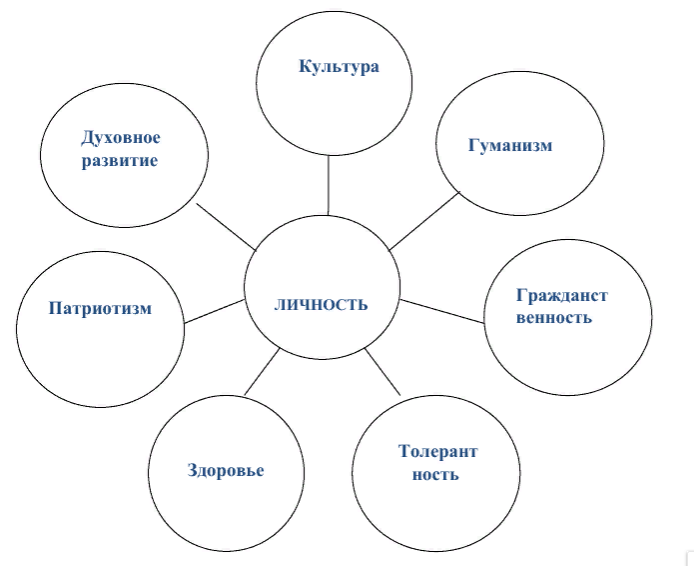 Идеальная модель выпускника казачьей направленности – это носитель национальных и общечеловеческих традиций, чувства патриотизма, любви к Родине, высоких нравственных ценностей. Выпускник – человек, для которого непреходящими ценностями являются Доброта (умение сопереживать, стремление помочь людям), Истина (умение объективно оценивать полученную информацию, доказать свою точку зрения, что сделает его свободным в выборе пути), чувство долга к своим корням (к дому, к школе, к своей стране).План работыДатаТемаОтветственныйсентябрьПриобретение (оформление) стенда «Казачий уголок»Администрация школыоктябрь Смотр – конкурс «Юртавой парад образовательных учреждений Боковского района, со статусом «Казачье», посвященный Дню войскового праздника «Покрова Пресвятой Богородицы, 76летию Победы в ВОВ.Старший вожатый Гричушкина М.Д.октябрьОформление казачьего уголкаКлассные руководители, старший вожатыйГричушкина М.Д.до 15 октябряВыборы атамана школы, формирование школьного самоуправлениястарший вожатыйГричушкина М.Д.ноябрьПосвящение в казачатастарший вожатыйГричушкина М.Д., зам. заведующего  по УР Кириленко Е.С.Кл. руководители начальных классовв течение годаВнеурочная деятельность «Доноведение»Тянтова Е.А.январьВнеурочная деятельность  «Юные патриоты»Старший вожатыйГричушкина М.Д.обучающиеся 7 классав течение года«Основы православных культур»Старший вожатыйГричушкина М.Д.учитель начальных классов Лимарева Н.В.,обучающиеся 4 классафевральФестиваль военно-патриотической песни Школьный конкурс «Юный атаман»Старший вожатыйГричушкина М.Д.,кл. руководители, зам. заведующего по УР Кириленко Е.С.мартКонцерт, посвященный празднику 8 марта «Юная казачка»Старший вожатыйГричушкина М.Д., кл. руководители, зам. заведующего  по УР Кириленко Е.С., учащиеся школыапрельИсследовательская работа «Ветераны Великой Отечественной войны»Старший вожатыйГричушкина М.Д.Учитель истории Тянтова Е.А.апрельРегиональная заочная краеведческая олимпиада по родным просторамСмирнова Ирина, Теперечкина Ирина, Бойцова А.Г.мартВсероссийский открытый конкурс интерактивных работ учащихся казачьих кадетских классов, казачьих школ и казачьих кадетских конкурсов «Сохраним историческую память о казаках героях в ВОВ», посвященный 76-й годовщине Победы в ВОВ  в 1941-1945 г.Старший вожатыйГричушкина М.Д.,Учащиеся 7-9 классов.майУчастие в митинге и концерте, посвященном 76летию  Победы в ВОВСтарший вожатыйГричушкина М.Д.,кл. руководители, зам. заведующего по УР Кириленко Е.С.